衛星圖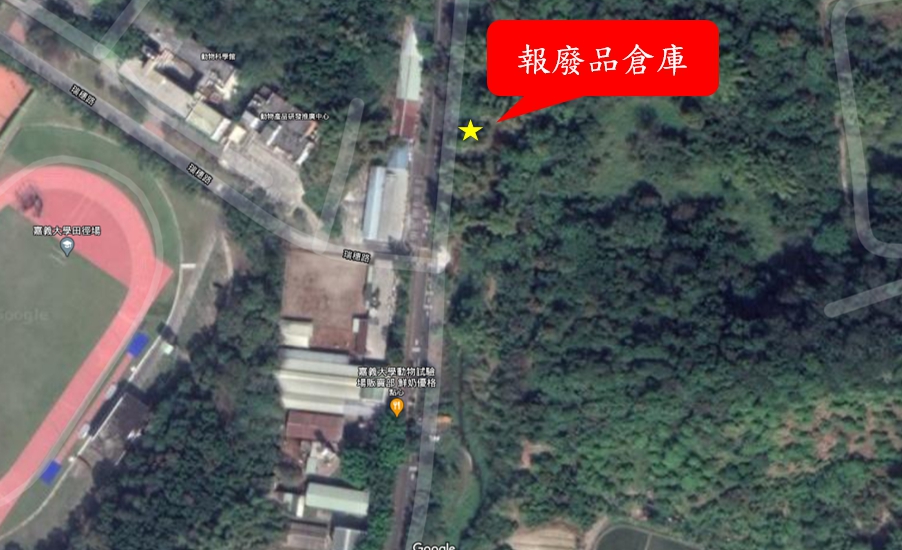 全景圖示：林牧路(動物試驗場旁)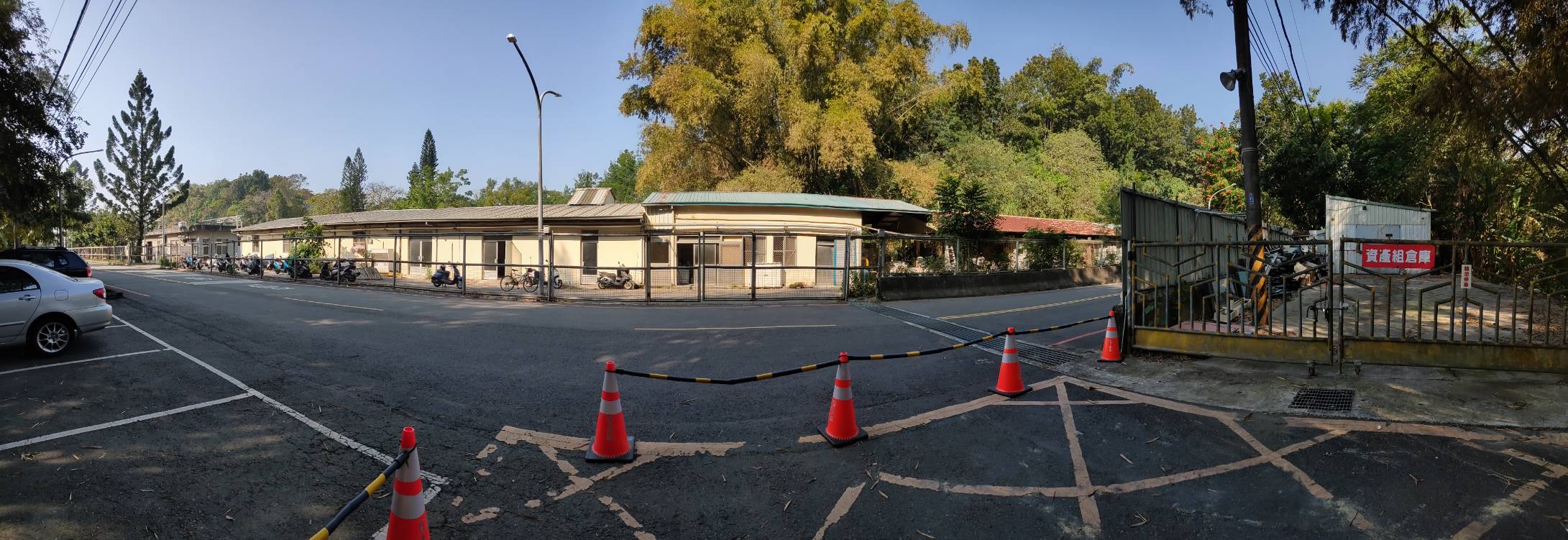 倉庫門口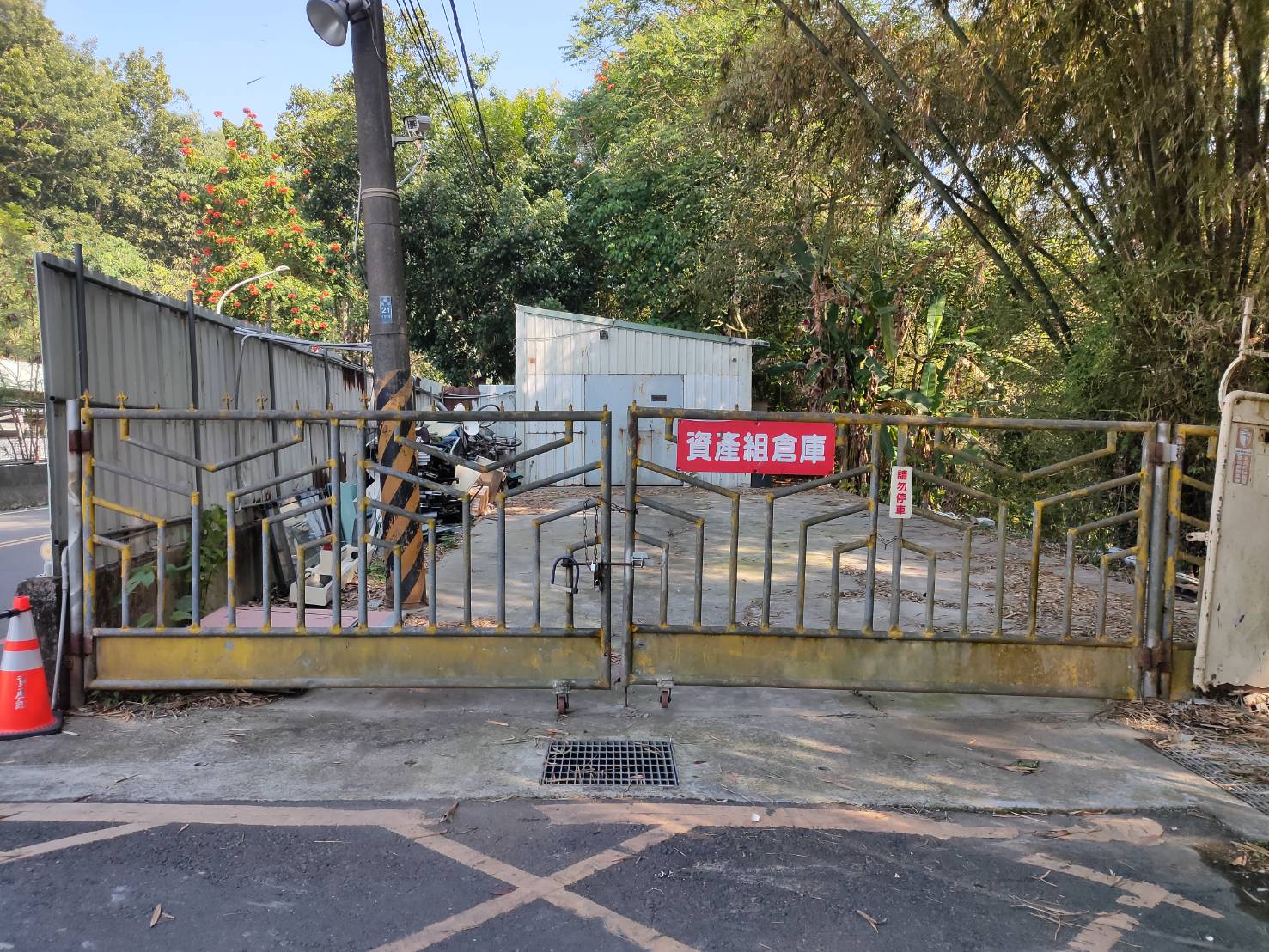 